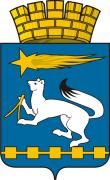 ДУМА ГОРОДСКОГО ОКРУГА НИЖНЯЯ САЛДАР Е Ш Е Н И Е 17.11.2016                                                                                                  № 3/9 О  внесении изменений в   Правила землепользования и застройкигорода Нижняя Салда      	В соответствии с Земельным кодексом Российской Федерации, Градостроительным кодексом Российской Федерации, Федеральным законом от 06 октября 2003 года № 131-ФЗ «Об общих принципах организации местного самоуправления в Российской Федерации», пунктом 12 статьи 34 Федерального закона от 23 июня 2014 года № 171-ФЗ «О внесении изменений в Земельный кодекс Российской Федерации и отдельные законодательные акты Российской Федерации», с целью приведения видов разрешенного использования земельных участков в соответствии с Классификатором, утвержденным приказом Минэкономразвития Российской Федерации от 01 сентября 2014 года № 540 «Об утверждении классификатора видов разрешённого использования земельных участков», в соответствии с приказом Министерства экономического развития Российской Федерации от 30.09.2015 № 709 «О внесении изменений в классификатор видов разрешенного использования земельных участков, утвержденный приказом Минэкономразвития России от 01 сентября 2014 года № 540», руководствуясь Уставом городского округа Нижняя Салда, Дума городского округа Нижняя СалдаР Е Ш И Л А :			1. Внести в Правила землепользования и застройки города Нижняя Салда, утвержденные решением Думы городского округа Нижняя Салда от 17.04.2008 № 3/9 (с изменениями, внесенными решениями Думы городского округа Нижняя Салда от 18.12.2012 № 16/2, от 23.01.2014 № 33/4, от 19.06.2014  № 38/9, от 18.09.2014 № 41/5, от 29.01.2015 № 47/5, от 21.05.2015 № 51/10, от 15.07.2015 № 53/8, от 15.10.2015 № 56/8, от 19.11.2015 № 57/12, от 17.12.2015 № 58/10, от 28.01.2016 № 60/4, от 28.04.2016 № 63/6, от 19.05.2016 № 64/9, от 21.06.2016 № 65/17, от 23.08.2016 № 68/6) следующие изменения:1.1. статью 73 «Градостроительные регламенты по видам и параметрам разрешенного использования недвижимости» части 3 «Градостроительные регламенты» изложить в новой редакции (прилагается).2. Опубликовать настоящее решение в газете «Городской вестник плюс» и разместить на официальном сайте городского округа Нижняя Салда.		3. Контроль над исполнением настоящего решения возложить на комиссию по вопросам законодательства, местного самоуправления и безопасности (А.А.Волков).Приложение к решению Думы городского округа Нижняя Салда от 17.11.2016   № 3/9Часть III градостроительные регламентыСтатья 73 Градостроительные регламенты по видам и параметрам разрешенного использования недвижимостиЖилые зоныЖ–1 – Зона жилых домов усадебного типа Зона индивидуальной усадебной жилой застройки Ж–1 выделена для обеспечения правовых условий формирования жилых районов из отдельно стоящих жилых домов усадебного типа с участками до 5000 м2, с минимально разрешенным набором услуг местного значения на территории, предлагаемой к освоению в соответствии с генеральным планом города  Нижняя Салда 1996 года (территориальная концепция развития города). Границы между земельными участками, подлежащими приватизации под отдельно стоящими жилыми домами и территориями общего пользования, проводятся по красным линиям.Основные виды разрешенного использования недвижимости:- блокированная жилая застройка;- для индивидуального жилищного строительства;- малоэтажная многоквартирная жилая застройка;- для ведения личного подсобного хозяйства;- коммунальное обслуживание;- обеспечение внутреннего правопорядка;- земельные участки (территории) общего пользования;- общее пользование водными объектами;-  образование и просвещение;- дошкольное, начальное и среднее общее образование;- среднее и высшее профессиональное образование;- социальное обслуживание.Условно разрешенные виды использования:- связь;- спорт;- бытовое обслуживание;- магазины;- общественное питание;-  амбулаторное ветеринарное обслуживание;- ведение огородничества (при условии, если  размер земельного участка менее 400 кв.м.).Вспомогательные виды разрешенного использования:- объекты гаражного назначения.Таблица 2Предельные (минимальные и (или) максимальные) размеры земельных участков и предельные параметры разрешенного строительства, реконструкции объектов капитального строительства * Допускается блокировка хозяйственных построек на смежных земельных участках по взаимному согласию домовладельцев с учетом противопожарных требованийЖ–2 – Зона малоэтажных и среднеэтажных многоквартирных жилых домов Зона Ж–2 выделена для обеспечения правовых условий формирования районов с жилыми домами до 5 этажей многоквартирной застройки, с ограниченным разрешенным набором услуг местного значения.Основные виды разрешенного использования недвижимости:- среднеэтажная жилая застройка,- коммунальное обслуживание;- обеспечение внутреннего правопорядка;- земельные участки (территории) общего пользования;-  образование и просвещение;- дошкольное, начальное и среднее общее образование;- среднее и высшее профессиональное образование;- социальное обслуживание.Условно разрешенные виды использования:- связь;- спорт;- бытовое обслуживание;- магазины;- общественное питание;-  амбулаторное ветеринарное обслуживание.Вспомогательные виды разрешенного использования:- банковская и страховая деятельность;- деловое управление.Таблица 3Предельные (минимальные и (или) максимальные) размеры земельных участков и предельные параметры разрешенного строительства, реконструкции объектов капитального строительства Общественно-деловые зоныОД(К) – Общественно-деловая зона комплекснаяКомплексная зона обслуживания и деловой активности ОДК выделена для обеспечения правовых условий использования, строительства и реконструкции объектов недвижимости с широким спектром административных, деловых, общественных, культурных, обслуживающих и коммерческих видов использования многофункционального назначения (многофункциональные комплексы либо относительно компактно сосредоточенные объекты разного функционального назначения). Основные виды разрешенного использования недвижимости:- деловое управление;- общественное управление;- спорт;- предпринимательство;- здравоохранение;- культурное развитие;- коммунальное обслуживание;- обеспечение внутреннего правопорядка;- земельные участки (территории) общего пользования;- общее пользование водными объектами.Условно разрешенные виды использования:- связь.Вспомогательные виды разрешенного использования:- общественное питание;- рынки;- обслуживание автотранспорта.«ОД(К)- 1 – Общественно-деловая зона комплекснаяОсновные виды разрешенного использования недвижимости:- общественное питание;- магазины;          - земельные участки (территории) общего пользования; - коммунальное обслуживание; - объекты гаражного назначения.Вспомогательные виды разрешенного использования:- обслуживание автотранспорта.Условно разрешенные виды использования:- связь.«ОД(К)-2- Общественно-деловая зона комплекснаяОсновные виды разрешённого использования недвижимости:- гостиничное  обслуживание;- общественное питание;- магазины;- бытовое обслуживание;- земельные участки (территории) общего пользования;- коммунальное обслуживание;- объекты гаражного назначения.Вспомогательные виды разрешенного использования:- обслуживание автотранспорта.Условно разрешенные виды использования:- связь.ОД(С-1) – Зона торговых комплексов Основные виды разрешенного использования недвижимости:- объекты торговли (торговые центры, торгово-развлекательные центры (комплексы);- развлечения;- магазины;- рынки;- общественное питание;- гостиничное обслуживание;-  земельные участки (территории) общего пользования;- коммунальное обслуживание;- предпринимательство;- деловое управление.Условно разрешенные виды использования:- связь.Вспомогательные виды разрешенного использования:- банковская и страховая деятельность;- обслуживание автотранспорта.ОД(С-2) – Зона лечебно-оздоровительных комплексовОсновные виды разрешенного использования недвижимости:- здравоохранение;- стационарное медицинское обслуживание;- амбулаторно-поликлиническое обслуживание;- земельные участки (территории) общего пользования;- социальное обслуживание;- коммунальное обслуживание.Условно разрешенные виды использования:- связь.Вспомогательные виды разрешенного использования:- обслуживание автотранспорта.ОД(С-4) – Зона культовых религиозных комплексовОсновные виды разрешенного использования недвижимости:- религиозное использование;- коммунальное обслуживание;- земельные участки (территории) общего пользования;- деловое управление;- социальное обслуживание.ОД(С-5) – Зона спортивных комплексовОсновные виды разрешенного использования недвижимости:- спорт;- коммунальное обслуживание;- земельные участки (территории) общего пользования;- деловое управление.Условно разрешенные виды использования:- связь.Вспомогательные виды разрешенного использования:- обслуживание автотранспорта.ОД(С-9) – Зона административных комплексовОсновные виды разрешенного использования недвижимости:- общественное управление;- обеспечение научной деятельности;- деловое управление;- обеспечение внутреннего правопорядка;-  земельные участки (территории) общего пользования;-  коммунальное обслуживание;- социальное обслуживание;- общее пользование водными объектами.Условно разрешенные виды использования:- связь.Вспомогательные виды разрешенного использования:-  обслуживание автотранспорта.Зоны объектов инженерной инфраструктурыИ-1 – Зона водообеспечивающих объектов инженерной инфраструктурыЗона И-1 выделена для обеспечения правовых условий использования, строительства и реконструкции предприятий, зданий и сооружений, выполняющих функции инженерного обеспечения территорий.Основные виды разрешенного использования недвижимости:- гидротехнические сооружения;- коммунальное обслуживание;- общее пользование водными объектами;- деловое управление;- специальное пользование водными объектами.Вспомогательные виды разрешенного использования- земельные участки (территории) общего пользования;- обслуживание автотранспорта.И-2 – Зона водоотводящих объектов инженерной инфраструктурыОсновные виды разрешенного использования недвижимости:- трубопроводный транспорт;- гидротехнические сооружения;- коммунальное обслуживание.Условно разрешенные виды использования:- связь.Вспомогательные виды разрешенного использования:- деловое управление;- земельные участки (территории) общего пользования;- обслуживание автотранспорта.И-3 – Зона электрообеспечивающих объектов инженерной инфраструктурыОсновные виды разрешенного использования недвижимости:- трубопроводный транспорт;- коммунальное обслуживание.Условно разрешенные виды использования:- связь.Вспомогательные виды разрешенного использования:- деловое управление;- земельные участки (территории) общего пользования;- обслуживание автотранспорта.И-4 – Зона газо-обеспечивающих объектов инженерной инфраструктурыОсновные виды разрешенного использования недвижимости:- трубопроводный транспорт;- коммунальное обслуживание.Условно разрешенные виды использования:- связь.Вспомогательные виды разрешенного использования:- деловое управление;- земельные участки (территории) общего пользования;- обслуживание автотранспорта.Зоны объектов транспортной инфраструктурыТ.1-2 – Зона объектов железнодорожного транспортаОсновные виды разрешенного использования недвижимости:- железнодорожный транспорт;- трубопроводный транспорт;- деловое управление;- земельные участки (территории) общего пользования;- обслуживание автотранспорта.Условно разрешенные виды использования:- связь.Т.2-3 – Зона объектов автомобильного транспорта с СЗЗ 50 мОсновные виды разрешенного использования недвижимости:- объекты гаражного назначения;- обслуживание автотранспорта;- коммунальное обслуживание;- трубопроводный транспорт;- автомобильный транспорт;- земельные участки (территории) общего пользования.Условно разрешенные виды использования:- связь;- объекты придорожного сервиса.Коммунально-складские зоныЗастройка и использование территории предприятиями, складами, базами, объектами коммунального назначения с технологическими процессами, являющимися источниками выделения производственных вредностей в окружающую среду, и организация СЗЗ от этих объектов, сооружений и предприятий. Отнесение территории к определенному классу производится в соответствии с санитарной классификаций, установленной СанПиН КС-4 – Коммунально-складская зона 4 класса с СЗЗ 100 мЗона КС-4 выделена для обеспечения правовых условий формирования коммунально-складских предприятий 4 класса вредности, имеющих СЗЗ 100 м, с низкими уровнями шума и загрязнения. Допускается широкий спектр коммерческих услуг, сопровождающих производственную деятельность. Сочетание различных видов разрешенного использования недвижимости в единой зоне возможно только при условии соблюдения нормативных санитарных требований.Основные виды разрешенного использования недвижимости:- склад;- коммунальное обслуживание;- трубопроводный транспорт;- объекты гаражного назначения;- обслуживание автотранспорта;- земельные участки (территории) общего пользования;- бытовое обслуживание.Условно разрешенные виды использования:- связь.КС-5 – Коммунально-складская зона 5 класса с СЗЗ 50 мЗона КС-5 выделена для обеспечения правовых условий формирования коммунально-складских предприятий 5 класса вредности, имеющих санитарно-защитную зону 50 м, с низкими уровнями шума и загрязнения. Допускается широкий спектр коммерческих услуг, сопровождающих производственную деятельность. Сочетание различных видов разрешенного использования недвижимости в единой зоне возможно только при условии соблюдения нормативных санитарных требований.Основные виды разрешенного использования недвижимости:- склад;- коммунальное обслуживание;- трубопроводный транспорт;- объекты гаражного назначения;- обслуживание автотранспорта;- земельные участки (территории) общего пользования;- бытовое обслуживание.Условно разрешенные виды использования:- связь.Производственные зоныП–2 – Зона производственных объектов 2 класса вредности. Зона П-2 выделена для обеспечения правовых условий застройки территории предприятиями с технологическими процессами, являющимися источниками выделения производственных вредностей в окружающую среду и организации СЗЗ 500 м от этих предприятий. Отнесение территории к определённому классу производится в соответствии с санитарной классификацией промышленных предприятий, установленной СанПиН 2.2.1/2.1.1.1031-01. Основные виды разрешенного использования недвижимости:- обеспечение научной деятельности;- железнодорожный транспорт;- автомобильный транспорт;- трубопроводный транспорт;- земельные участки (территории) общего пользования;- коммунальное обслуживание;- производственная деятельность;- недропользование;- тяжелая промышленность;- автомобилестроительная промышленность;- легкая промышленность;- фармацевтическая промышленность;- пищевая промышленность;- строительная промышленность;- энергетика;- склады.Условно разрешенные виды использования:- связь.Вспомогательные виды разрешенного использования:-  деловое управление;- обслуживание автотранспорта.П–3 – Зона производственных объектов 3 класса вредности. Зона П-3 выделена для обеспечения правовых условий застройки территории предприятиями с технологическими процессами, являющимися источниками выделения производственных вредностей в окружающую среду и организации СЗЗ 300 м от этих предприятий. Отнесение территории к определённому классу производится в соответствии с санитарной классификацией промышленных предприятий, установленной СанПиН 2.2.1/2.1.1.1031-01. Основные виды разрешенного использования недвижимости:- обеспечение научной деятельности;- железнодорожный транспорт;- автомобильный транспорт;- трубопроводный транспорт;- земельные участки (территории) общего пользования;- коммунальное обслуживание;- производственная деятельность;- недропользование;- тяжелая промышленность;- автомобилестроительная промышленность;- легкая промышленность;- фармацевтическая промышленность;- пищевая промышленность;- строительная промышленность;- энергетика;- склады.Условно разрешенные виды использования:- связь.Вспомогательные виды разрешенного использования:-  деловое управление;- обслуживание автотранспорта.П–4 – Зона производственных объектов 4 класса вредности. Зона П-4 выделена для обеспечения правовых условий застройки территории предприятиями с технологическими процессами, являющимися источниками выделения производственных вредностей в окружающую среду и организации СЗЗ 100 м от этих предприятий.  Отнесение территории к определённому классу производится в соответствии с санитарной классификацией промышленных предприятий, установленной СанПиН 2.2.1/2.1.1.1031-01.Основные виды разрешенного использования недвижимости:- обеспечение научной деятельности;- железнодорожный транспорт;- автомобильный транспорт;- трубопроводный транспорт;- земельные участки (территории) общего пользования;- коммунальное обслуживание;- производственная деятельность;- недропользование;- тяжелая промышленность;- автомобилестроительная промышленность;- легкая промышленность;- пищевая промышленность;- строительная промышленность;- энергетика;- склады.Условно разрешенные виды использования:- связь.Вспомогательные виды разрешенного использования:-  деловое управление;- обслуживание автотранспорта.П–5 – Зона производственных объектов 5 класса вредности. Зона П-5 выделена для обеспечения правовых условий застройки территории предприятиями с технологическими процессами, являющимися источниками выделения производственных вредностей в окружающую среду и организации СЗЗ 50 м от этих предприятий.  Отнесение территории к определённому классу производится в соответствии с санитарной классификацией промышленных предприятий, установленной СанПиН 2.2.1/2.1.1.1031-01.Основные виды разрешенного использования недвижимости:- обеспечение научной деятельности;- железнодорожный транспорт;- автомобильный транспорт;- трубопроводный транспорт;- земельные участки (территории) общего пользования;- коммунальное обслуживание;- производственная деятельность;- склады.Условно разрешенные виды использования:- связь.Вспомогательные виды разрешенного использования:-  деловое управление;- обслуживание автотранспорта.Зоны сельскохозяйственного назначенияЗастройка и использование территорий предприятиями и сооружениями сельскохозяйственного производства с технологическими процессами, являющимися источниками выделения производственных вредностей в окружающую среду, и СЗЗ от этих предприятий. Отнесение территории к определенному классу производиться в соответствии с санитарной классификацией, установленной СанПиН 2.2.1/2.1.1031-01, в том числе:СХ-3 – Сельскохозяйственная зона 3-го класса с СЗЗ 300 м Основные виды разрешенного использования недвижимости:- сельскохозяйственное использование;- трубопроводный транспорт;- коммунальное обслуживание;- земельные участки (территории) общего пользования;- склады.Вспомогательные виды разрешенного использования:- деловое управление.Условно разрешенные виды использования:- связь.СХ-4 – Сельскохозяйственная зона 4-го класса с СЗЗ 100 м Основные виды разрешенного использования недвижимости:- сельскохозяйственное использование;- трубопроводный транспорт;- коммунальное обслуживание;- земельные участки (территории) общего пользования;- склады.Условно разрешенные виды использования:- связь.Вспомогательные виды разрешенного использования:- деловое управление.СХ-5 – Сельскохозяйственная зона 5-го класса с СЗЗ 50 м Основные виды разрешенного использования недвижимости:- сельскохозяйственное использование;- трубопроводный транспорт;- коммунальное обслуживание;- земельные участки (территории) общего пользования;- склады.Условно разрешенные виды использования:- связь.Вспомогательные виды разрешенного использования:- деловое управление.СХ–6 –Зона сельскохозяйственных угодийЗона сельскохозяйственного использования СХ–6 предназначена для выращивания сельхозпродукции открытым способом и выделена для обеспечения правовых условий сохранения сельскохозяйственных угодий, предотвращения их занятия другими видами деятельности при соблюдении нижеследующих видов и параметров разрешенного использования недвижимости. Основные виды разрешенного использования недвижимости:- сельскохозяйственное использование;- трубопроводный транспорт;- коммунальное обслуживание;- земельные участки (территории) общего пользования;- склады.Условно разрешенные виды использования:- связь.СХ-7 – Зона ведения коллективного садоводства Основные виды разрешенного использования недвижимости:- ведение садоводства;- ведение дачного хозяйства;- коммунальное обслуживание;- земельные участки (территории) общего пользования;- общее пользование водными объектами;- трубопроводный транспорт.Условно разрешенные виды использования:- связь.СХ-7(1) – Зона ведения коллективного садоводства (территории потенциального строительства жилых домов усадебного типа)Основные виды разрешенного использования недвижимости:- ведение садоводства;- ведение дачного хозяйства;- коммунальное обслуживание;- для ведения личного подсобного хозяйства;- земельные участки (территории) общего пользования;- общее пользование водными объектами;- трубопроводный транспорт.Условно разрешенные виды использования:- связь.Зоны рекреационного назначенияРазмещение объектов и сооружений рекреационного назначения, в том числе:Р-1 – Зона городских лесов, лесопарковЗона лесов и лесопарков Р-1 выделена для обеспечения правовых условий сохранения и использования окружающих лесных массивов и создания экологически чистой окружающей среды в интересах здоровья населения, сохранения и воспроизводства лесов, обеспечение их рационального использования.Основные виды разрешенного использования недвижимости:- отдых (рекреация);- спорт;- природно-познавательный туризм;- общее пользование водными объектами;- коммунальное обслуживание;- поля для гольфа или конных прогулок;- использование лесов;- охота и рыбалка;- земельные участки (территории) общего пользования;Условно разрешенные виды использования:- связь.Вспомогательные виды разрешенного использования:- общественное питание; - культурное развитие.Р-2 – Зона городских парков, скверов, садов, бульваровЗона парков и скверов Р-2 выделена для обеспечения правовых условий сохранения и использования внутригородского озеленения общего пользования и создания экологически чистой окружающей среды в интересах здоровья населения, сохранения и воспроизводства зеленых насаждений, обеспечение их рационального использования.Основные виды разрешенного использования недвижимости:- отдых (рекреация);- спорт;- природно-познавательный туризм;- общее пользование водными объектами;- коммунальное обслуживание;- поля для гольфа или конных прогулок;- использование лесов;- охота и рыбалка;- земельные участки (территории) общего пользования.Условно разрешенные виды использования:- связь.Вспомогательные виды разрешенного использования:- общественное питание; - культурное развитие.Р-5 – Зона рекреационно-ландшафтных территорийЗона Р-5 выделена для обеспечения правовых условий сохранения и использования ландшафта поймы реки  Салда и ее притоков, а также Нижнесалдинского пруда как элементов художественного образа исторического города.В зоне Р-5 предусматривается сохранение точек и зон панорамного восприятия, сохранение пространственных габаритов долин малых речек, травяное укрепление склонов, расчистка стихийно разросшихся деревьев.Основные виды разрешенного использования:- отдых (рекреация);- спорт;- общее пользование водными объектами;- коммунальное обслуживание;- использование лесов;- земельные участки (территории) общего пользования;- гидротехнические сооружения.С(О) Зоны специального назначения (особо охраняемые)Застройка и использование территории особо охраняемыми объектами специального назначения, предназначенными для погребения умерших и организацией санитарно-защитных зон от этих объектов. Отнесение территории к определенному классу производится в соответствии с санитарной классификацией, установленной СанПиН 2.2.1/2.1.1031-01, в том числе:С(О)-3 – Зона специального назначения 3-го класса (особо охраняемая)Основные виды разрешенного использования недвижимости:- ритуальная деятельность;- земельные участки (территории) общего пользования;- коммунальное обслуживание.Условно разрешенные виды использования:- связь.Вспомогательные виды разрешенного использования:- обслуживание автотранспорта.С(О)-5 – Зона специального назначения 5-го класса (особо охраняемая)Основные виды разрешенного использования недвижимости:- ритуальная деятельность;- земельные участки (территории) общего пользования;- коммунальное обслуживание.Условно разрешенные виды использования:- связь.Вспомогательные виды разрешенного использования:- обслуживание автотранспорта.С(О-2) – Зона специального назначения 2-го класса (особо охраняемые объекты областного значения)Основные виды разрешенного использования недвижимости:- деятельность по особой охране и изучению природы.Вспомогательные виды разрешенного использования:- земельные участки (территории) общего пользования.С(З) – Зона озеленения специального назначения (защитная)Основные виды разрешенного использования недвижимости:- земельные участки (территории) общего пользования;- общее пользование водными объектами.Зона общего пользованияЗастройка и использование территории для прокладки линейных объектов транспортной и инженерной инфраструктуры в границах черты населенных пунктовЗОП – Зона общего пользованияЗОП - отграничиваемая красными линиями от иных территорий совокупность земельных участков (включая дороги, улицы, проезды, площади, скверы, бульвары, набережные), которые не подлежат приватизации и беспрепятственно используются неограниченным кругом лиц;В соответствии с пунктом 2 части 4 статьи 36 градостроительного кодекса Российской Федерации, действие градостроительных регламентов на территории в границах зон общего пользования не распространяется.Председатель Думы городского округа Нижняя Салда_______________ Л.В. ВолковаГлава городского округа Нижняя Салда                                                                       ___________Е.В. Матвеева№Наименование параметра использованияРазмерЕд.изм.12341Минимальное расстояние от дома до красной линии улиц (или по красной линии в соответствии со сложившимися традициями)5м2Максимальное расстояние от дома до красной линии улиц в условиях сложившейся затесненной застройкиНе нормируетсям3Минимальное расстояние от дома до красной линии проездов3м4Минимальное расстояние от дома до границы соседнего участка  в условиях сложившейся затесненной застройки1м5Минимальное расстояние от построек для содержания скота и птицы до соседнего участка.*4м6Минимальное расстояние от прочих построек до соседнего участка.*1м7Минимальное расстояние от окон жилых комнат до стен соседнего дома и хозяйственных построек, расположенных на соседних земельных участках6м8Минимальное расстояние от стен детских дошкольных учреждений и общеобразовательных школ до красных линий 25м9Размеры земельного участка400-5000м210Минимальная ширина участка по фронту улицы:м- для участка 600 м220м-для участка 800- 1000 м225м- для участка более 1000 до 5000 м230м11Этажность (включая мансардный этаж)1-3этаж12Плотность застройки земельного участка (с учетом минимальных отступов от границ участка и противопожарных разрывов)Не более 40%№Наименование параметра использованияРазмерЕд.изм.12341Максимальное расстояние от края основной проезжей части улиц, местных или боковых проездов до линии застройким102Минимальный отступ жилых зданий от красной линиим33Минимальное расстояние от стен детских дошкольных учреждений и общеобразовательных школ до красных линий м254Минимальное расстояние между длинными сторонами жилых зданий:м 2 – 3 этажныхм15 4 – 5 этажныхм205Минимальное расстояние между длинными сторонами жилых зданий и торцами таких зданий с окнами из жилых комнатм106Минимальная глубина участка (n – ширина жилой секции) м- для жилых домов до 3 этажей10,5+n- для жилых домов 4 – 5 этажных 13+n7Минимальные разрывы между стенами зданий без окон из жилых комнатм68Максимальная высота здания:м- для жилых домов до 3 этажейм12- для жилых домов 4 – 5 этажныхм189Минимальный размер земельного участка (S – площадь застройки)м2- для жилых домов до 3 этажейм23S- для жилых домов 4 – 5 этажныхм24S10Этажность (включая мансардный этаж)этаж1-511Максимальная плотность застройки земельного участка (с учетом минимальных отступов от границ участка и противопожарных разрывов):%- для жилых домов до 3 этажей- для жилых домов 4 – 5 этажных%3525